Village Adoption Programme(NIFTEM's Unique Outreach Initiative)Food Processing promotional Initiatives About 500 programmes including Trainings and Expert Lectures, Awareness Camps organized on food processing and value addition, postharvest management, product development, entrepreneurship development etcEntrepreneurship Development (Identification of Entrepreneurs)Phase 1More than 125 entrepreneurs are potential ones who are associated with different teams and in processes of finalizing their ventures in agro food processing and few have already initiated the work.  Phase IIVAP teams also identified about 50 prospective entrepreneurs in their respective village and adjoining areas who will be further given training to establish ventures in agro-food processing (Total about 1546). They will be imparted 1 week training programme and of those selected ones will be taken up for 1 month EDP programme in regional centers followed by 3 months of industrial training programme. During VAP 8, about 250 such entrepreneurs were trained in selected pilot locations by impartig1 week training programme. Preparation of project reports NIFTEM VAP Teams are continuously working very closely on different micro and medium level projects with selected potential entrepreneurs to guide and share the relevant information. The teams have shared with them customized project reports for initiating and supporting their ventures in domain of agro food processing and value addition.  Product Development processesStudents along with their mentor have taken about 150 Product Development Training Programmes at village level in different villages and practically demonstrated preparations of jams, jellies, pickles, fruit based beverages like mango panna, products like banana chips, dried banana flakes, bakery products like biscuits, cakes, fried snacks like bread pakora, bread rolls etc and also share one to two page leaflets indicating the process flow charts and estimated expenses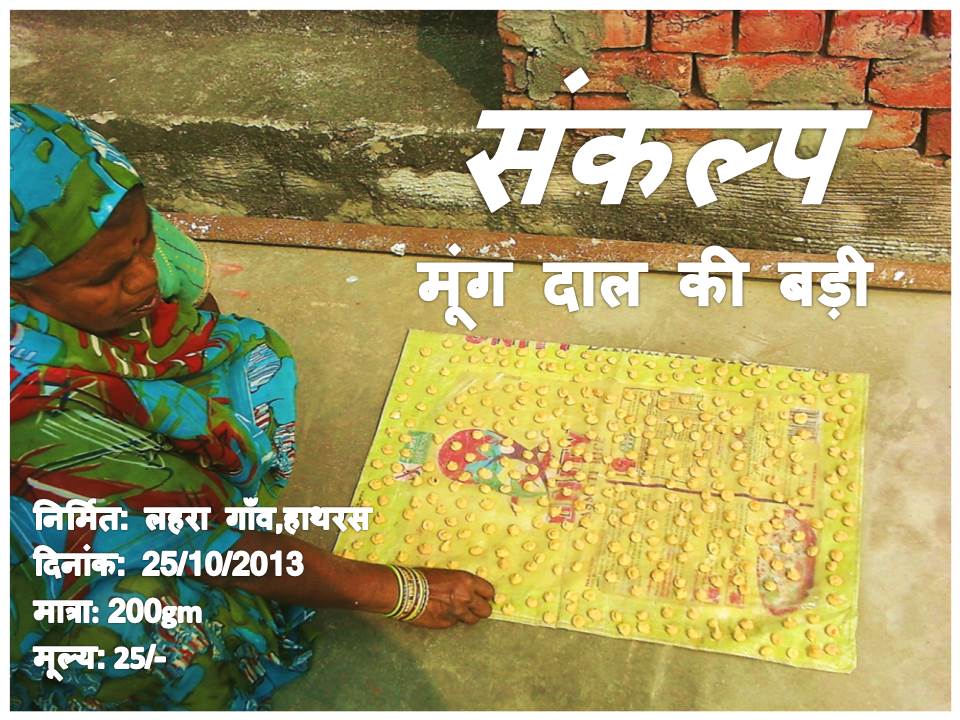 Products made at village level after creation of Women SHG by Team NIFTEM and promoted under brand name of “Sankalp”, Village Lahra, Hathrus, UPDeveloping Market LinkagesTeam VAP in Different locations worked with various self help groups and supported to form backward and forward linkages for their product and process developments and promoting their products in the market. This organized effort lead to revival of about 115 exiting self help groups and creation of about 28 New Self help groups.Cataloguing of traditional knowledgePreparation booklets on traditional food recipes Almost all the existing groups have completed the process of cataloguing the traditional recipes of their respective locations and has documented in form of small booklet. There are about 500 such recipes which are unique and with scientific intervention can be standardized for mass production and sold in domestic as well as export market.Preparation of booklets on traditional food preservation practices Various groups have compiled information on traditionally existing Food Preservation Practice and documented them in form of booklets. About 200 such methods have been documented by various teams.Make in India initiative through VAPAs the efforts were directed to collect the traditional recipes as part of local heritage which could be further standardized and made popular for National and International market, NIFTEM is in process of finalizing few best recipes to initiate the research project on scientific interventions, quality management, protocol development and standardization for commercial production. Apart from this various handouts, video shows, pamphlets, rallies were also carried out in villages to raise awareness among youth and prospective entrepreneurs. Infrastructure DevelopmentVAP teams has networked with district administration and worked diligently for creation of tangible infrastructure like development of roads linking to main roads, access to potable water, repair of drains, creation of sanitation facilities by creating awareness about government schemes and subsidies on creating pukka toilets in houses, development of school building, plantation drives, addressing meal quality issues in mid day meals   schemes of Anganwadi, etc. Amazingly the efforts yielded construction of more than 220 pukka toilets in the associated villages, about 27 vermi-composting units and about 38 initiatives were going on for renovation of roads, drains, school building, anganwadi infrastructure, installation of clean drinking water sources.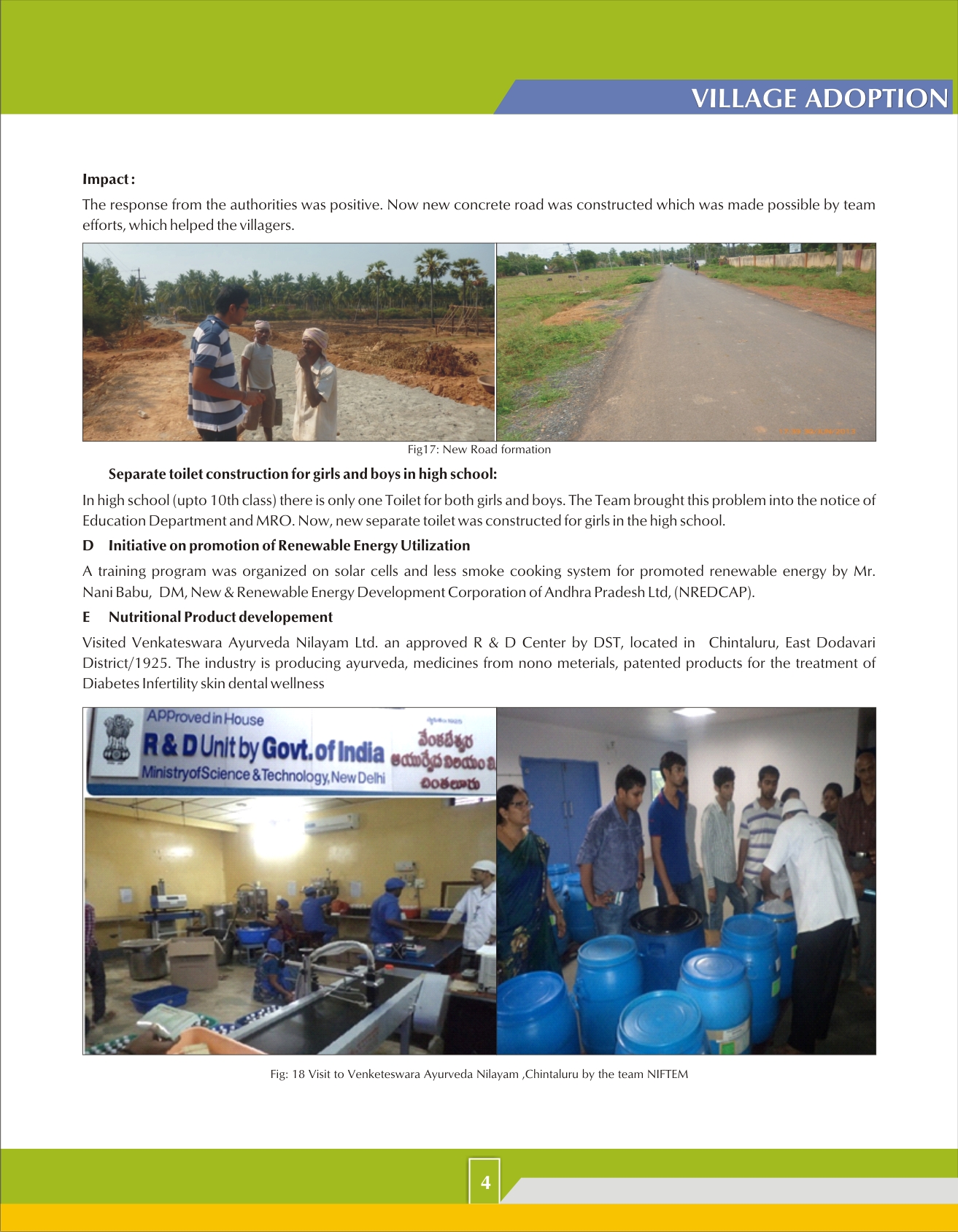 Efforts of Team NIFTEM under VAP leading to construction of Pukka Road in village Kalavacharla, Rajahmundry/East Godavari, Andhra PradeshSocial Issues addressedAbove 450 dedicated programmes addressing social issues on Girl child education, Female Foeticide, Child labour, Health care, Sanitation and Hygiene have been organized in adopted villages. 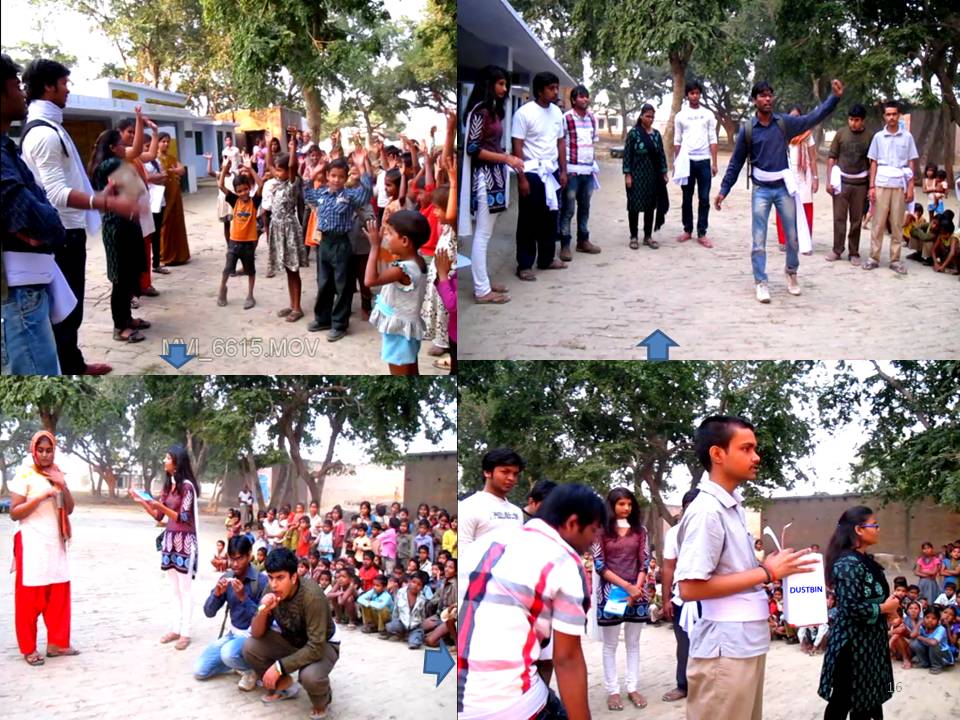 Nukkad Nakak organized by members of Team NIFTEM on raising awareness about avenues in food processing and importance of hygiene and sanitation in village in Uttar PradeshIn a very unique initiative Team NIFTEM under its village adoption programme undertook an initiative to share and increase the knowledge of rural community targeting youth, women and children by   opening of NIFTEM Gyan Kendra (Village library), either in common accessible panchayat office location or at village school. So far as about 24 such libraries have been created and since their inception Team NIFTEM has enriched the library resources by collecting and contributing about 569+ books which includes books on management, subject textbooks, current affairs, general knowledge, preparation for competitive books, homemaking, food processing, agriculture management, good agricultural practices, etc. Swachh Bharat AbhiyanIn recently completed VAP 8, Swaach Bharat Abhiyan was taken up vey rigorously and about 35 dedicated programmes were organized to raise awareness about this programme leading to cleanliness drive in school, in respective village and nearby locations. Teams also created Core teams in Village schools to sustain the campaign. Initiatives on promotion of Renewable energy utilizationVAP teams laid due emphasis in promotion of renewable sources of energy like Solar lighting, solar cells and contacted energy department of each state to send representative in the village and educate farmers about using the solar lights. Sarpanchs and Panchayats were made aware about subsidies available for them to take solar lightening project for the village. Success has been achieved in installing Solar Panels for heating water and solar lamps in houses as well as Solar Street lights. The effort yielded about 100 dedicated lectures on promotion on renewable energy about 99 awareness campaigns installation of about 110 solar street lights/ solar lamps in different locations under VAP. Few biogas plants (25 in numbers) were also established in different locations.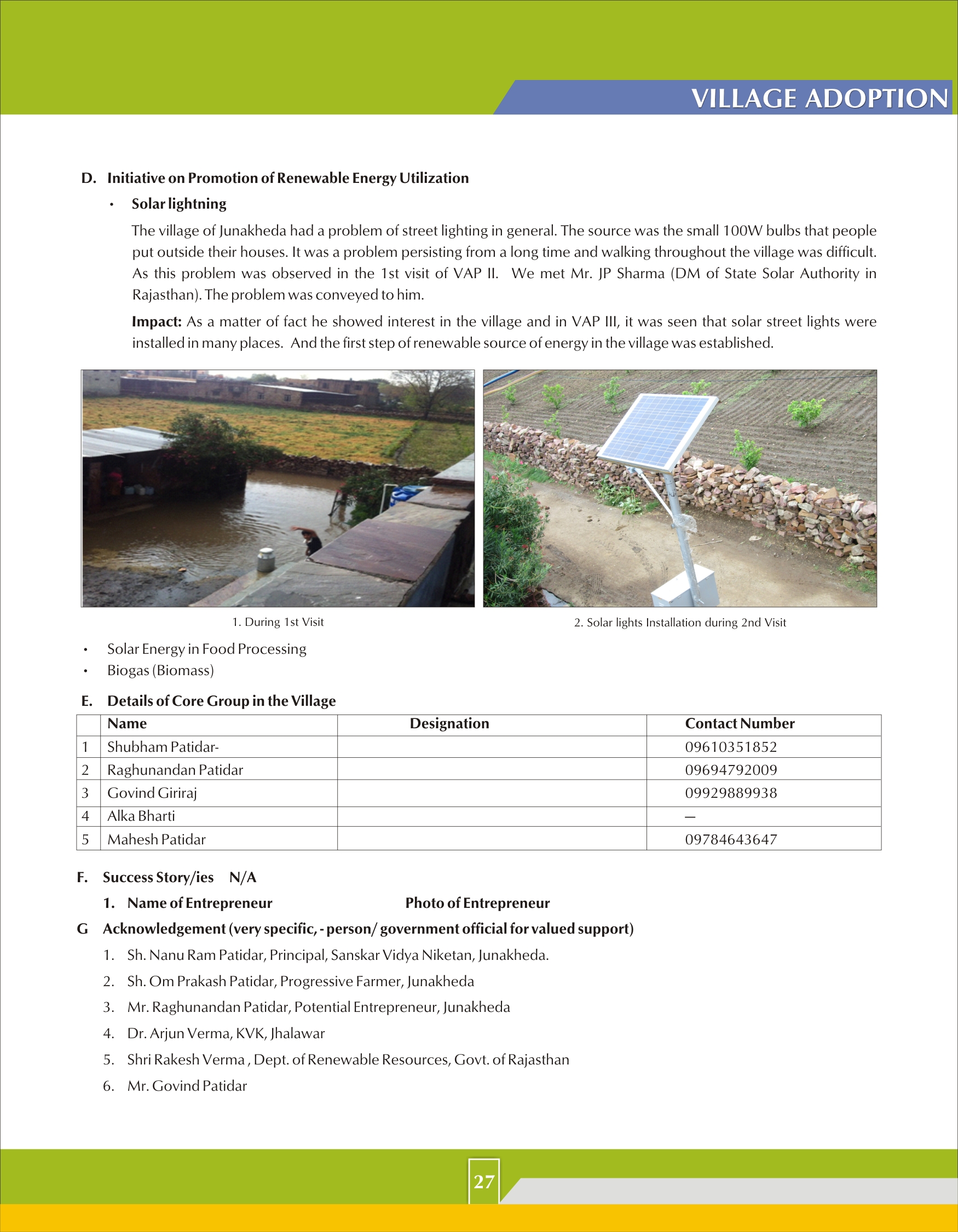 Awareness raising efforts of Team NIFTEM on renewable sources of energy leading to installation of Solar Lights in the Village Jhalarpatan, Junakheda, Rajasthan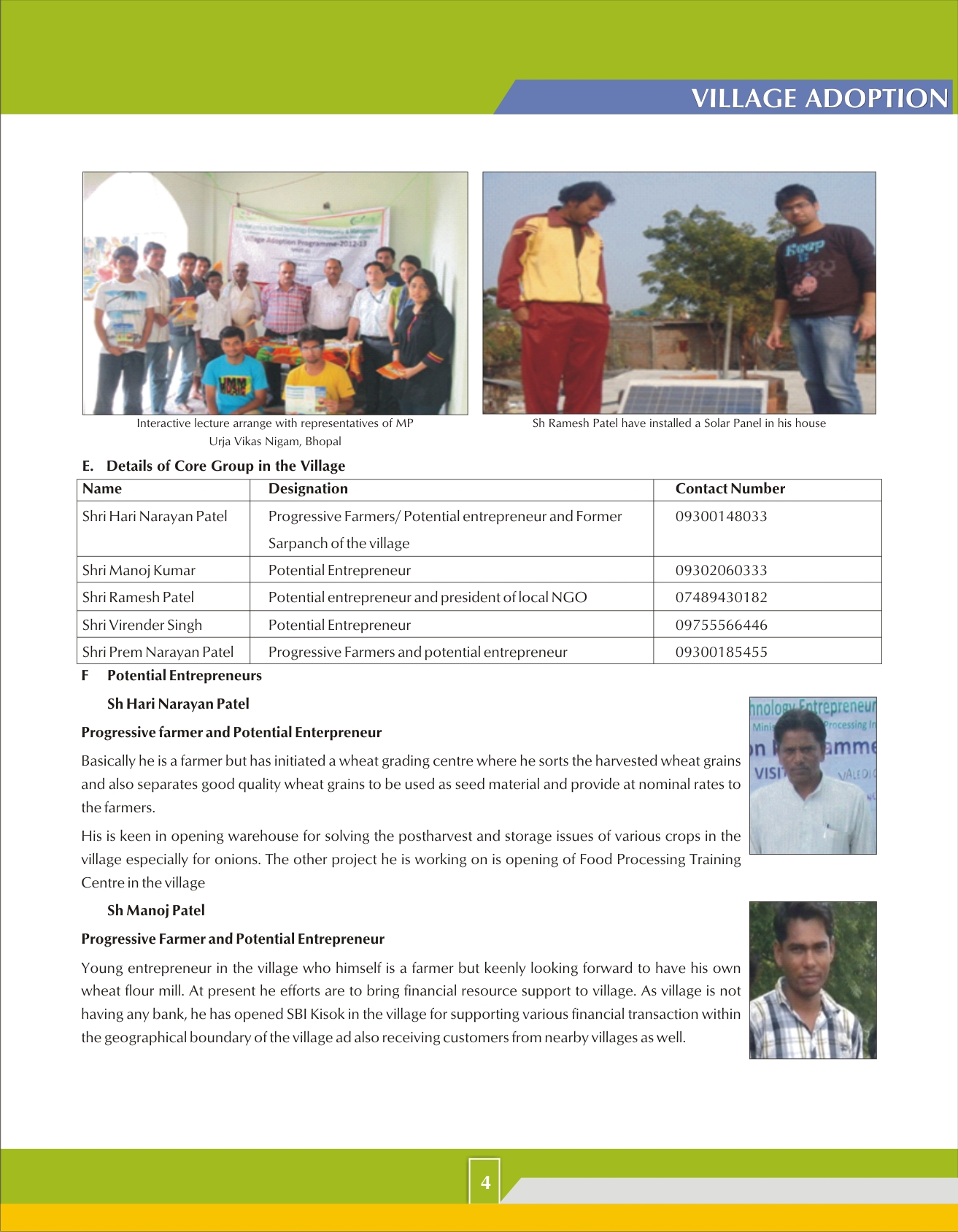 Interaction with representatives of MP Uoorja Vikas Nigam for promotion of renewable sources of energy leading to installation of Solar panels in the Village Bagroda, Bhopal, MP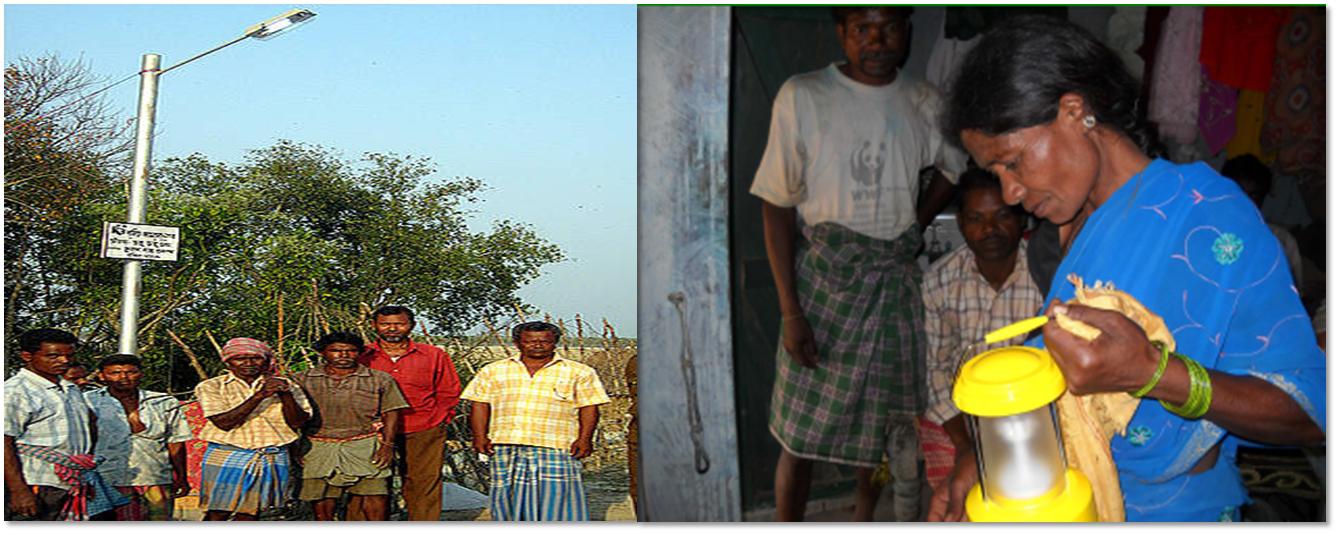 Installation of Solar lights in Hariharpur, BiharThe consolidate activities under VAP are presented in tabular form in Annexure IIFuture ProgrammesNow we are in the process of planning the launching of a programme for skilling the entrepreneurs by starting five days training programme in the village location itself followed by a follow up advanced training of four weeks on entrepreneurship development to the selected entrepreneurs so as to take them to the logical end of establishing micro enterprise. This programme would be followed by a six months “Hand Holding Phase” so that the trained entrepreneur is assisted in all the activities viz. preparing DPR, taking loan from the bank, procurement of equipments and machinery, marketing tie ups, etc.  Our efforts will be directed towards establishing Primary Processing cum Pre-Cooling centre in the village, which could become the hub for hands-on training of farmers and rural youth in food processing and also provide limited CA storage to the farmers for their perishable fruits and vegetables, etc. Attempts are being made to develop a Hybrid Energy System (Solar+ Biomass+ Grid Electricity) to run theses primary processing centre. Annexure ISelected Village Locations under NIFTEM’s Village adoption programme (State-wise presence as on March 2015)Annexure -IISalient Achievements in VAP  (consolidated in Numbers)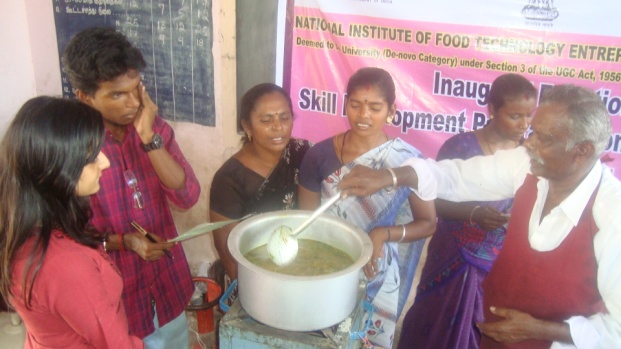 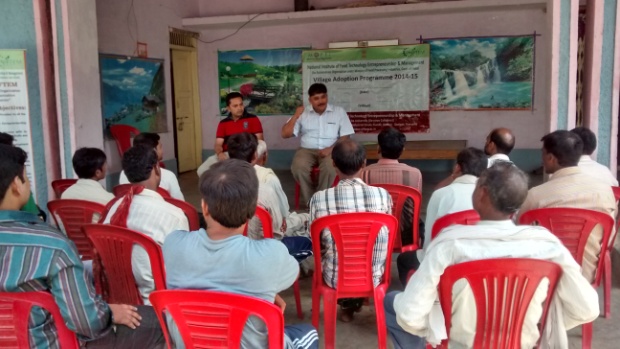 Demonstration on preparation of Mushroom Juice in a Kalupatti village, Dindigul, TamilnaduLecture on Food Processing opportunities in Seoni, Madhya Pradesh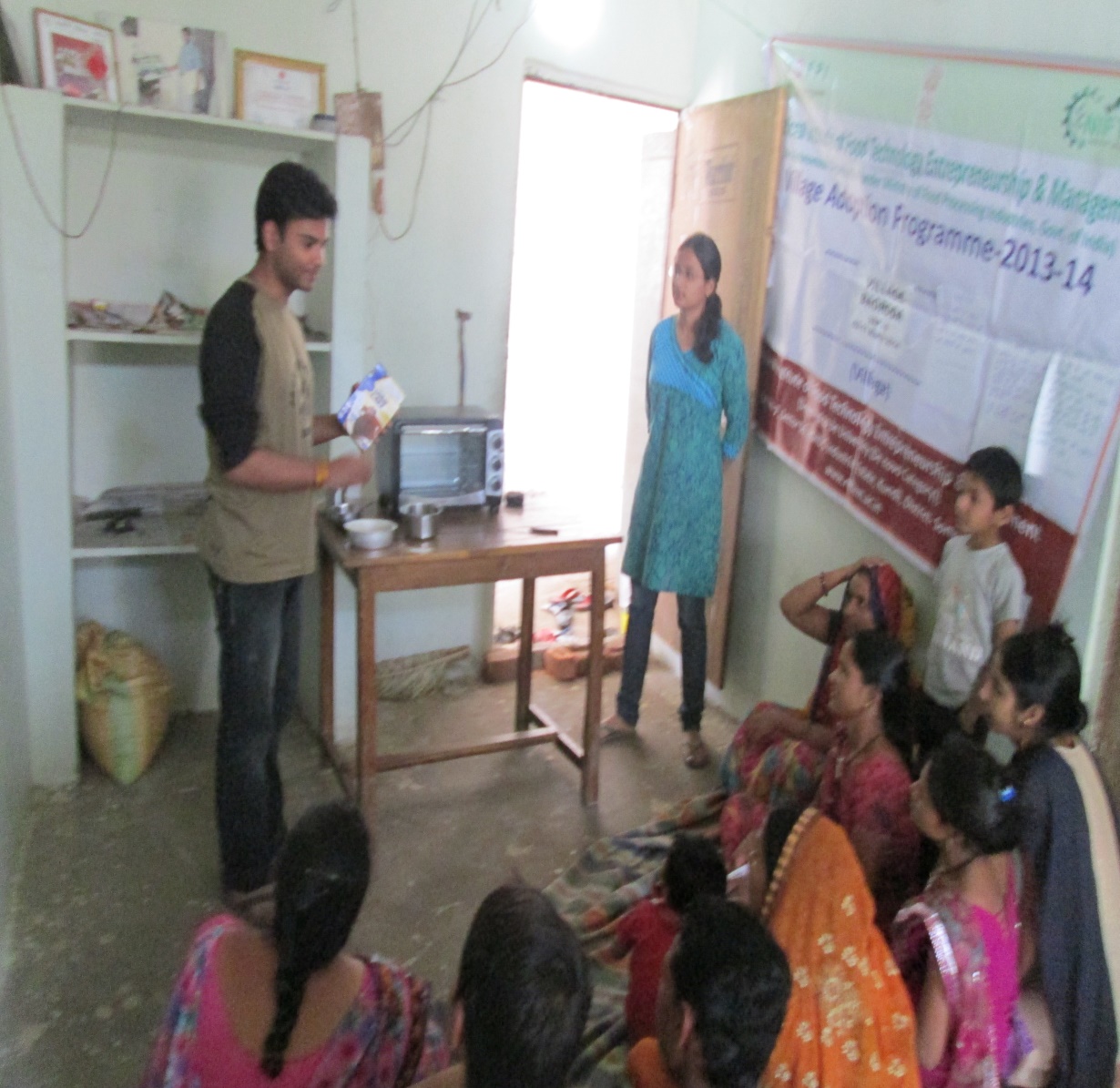 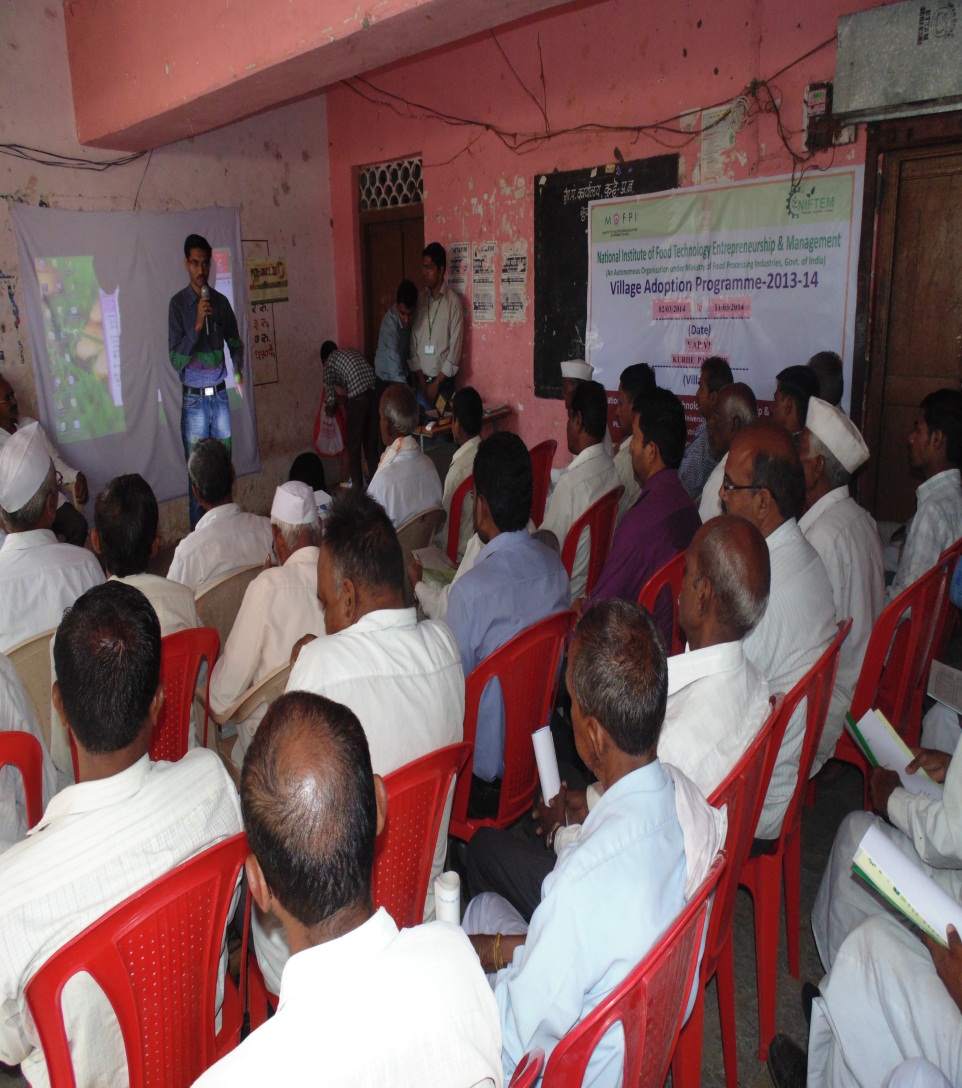 Demonstration of Bakery product preparation during a training session in the village in Madhya PradeshInteractive session of villagers with KVK representatives on Food processing opportunities in Kure, Bhusawal Maharashtra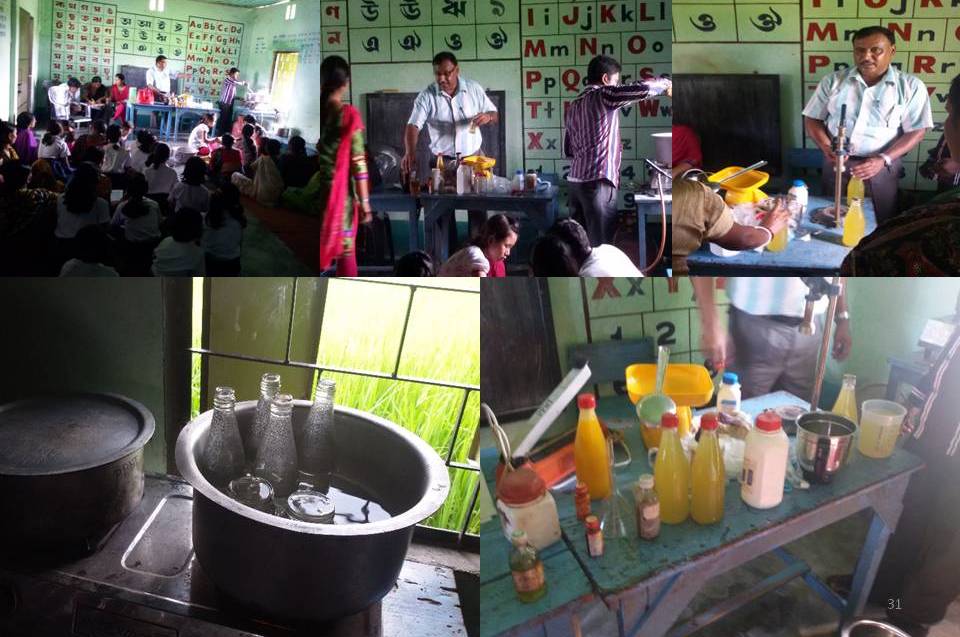 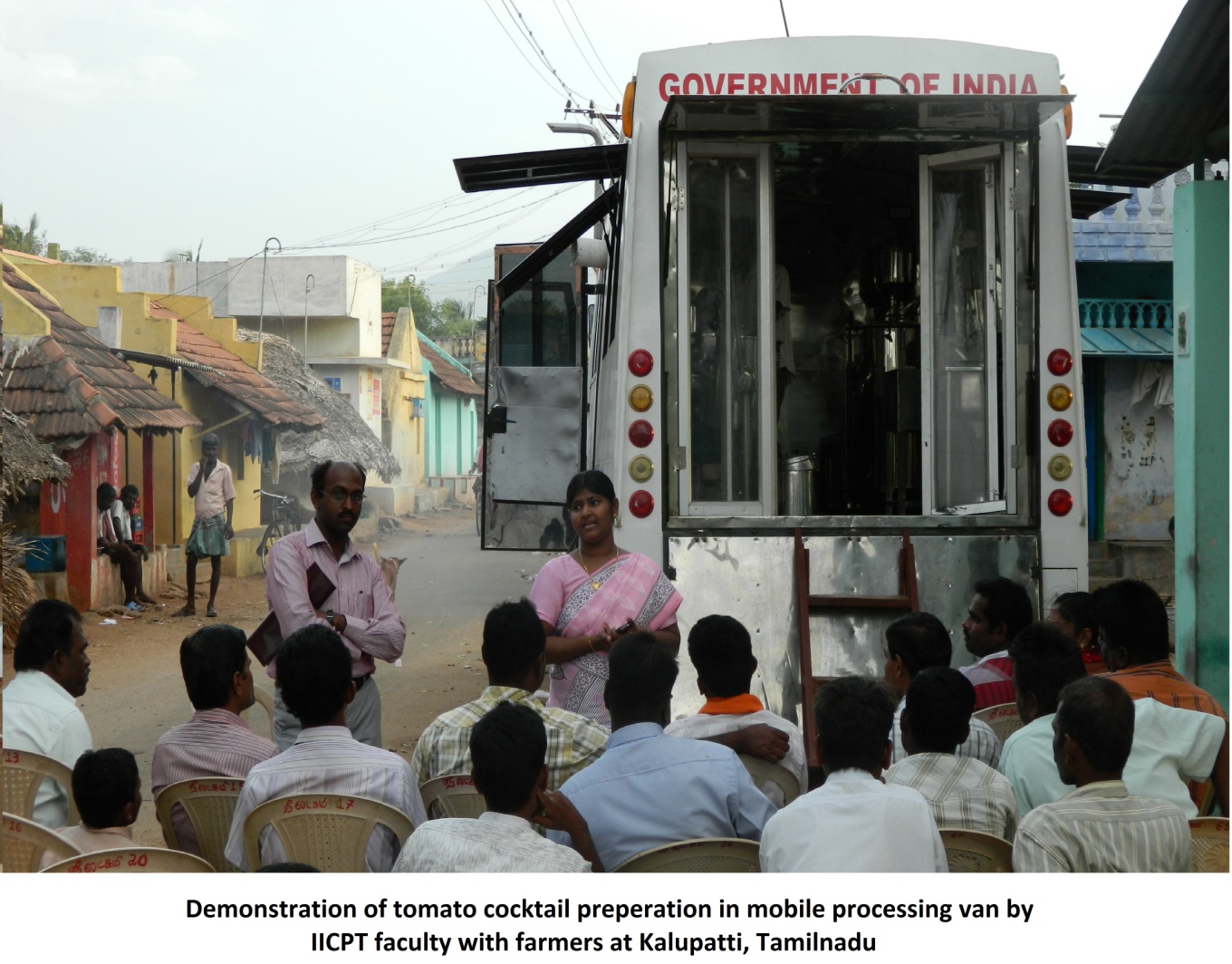 Fruit squash production and botteling demonstration in Uttar Shibakara village, West BengalDemonstration of Tomato cocktail preparation in mobile processing van arranged by Team NIFTEM , Kalupatti, Tamilnadu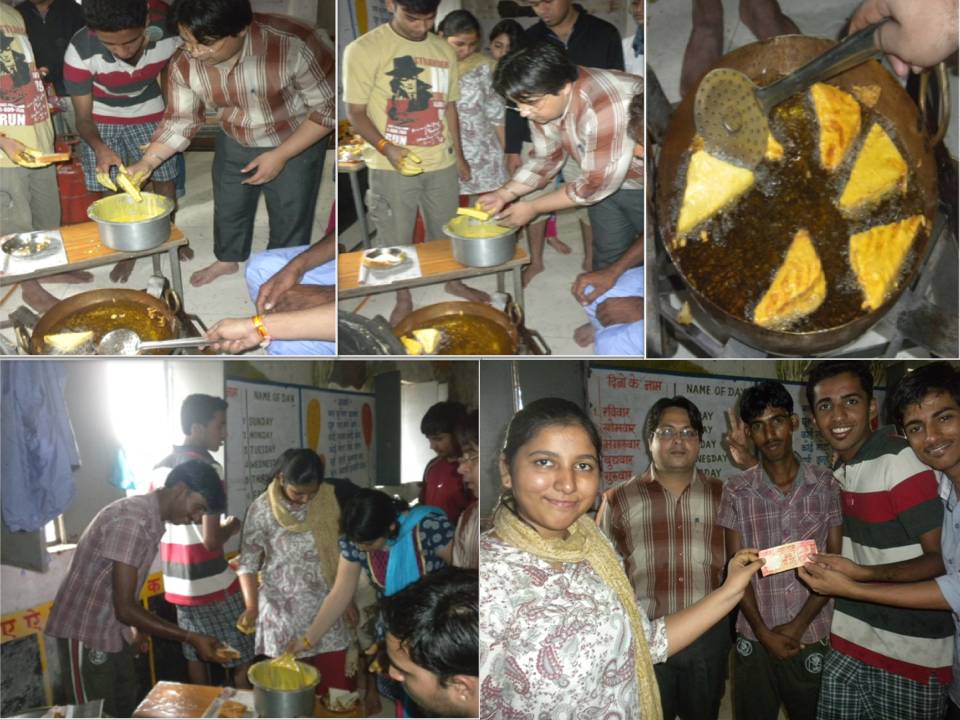 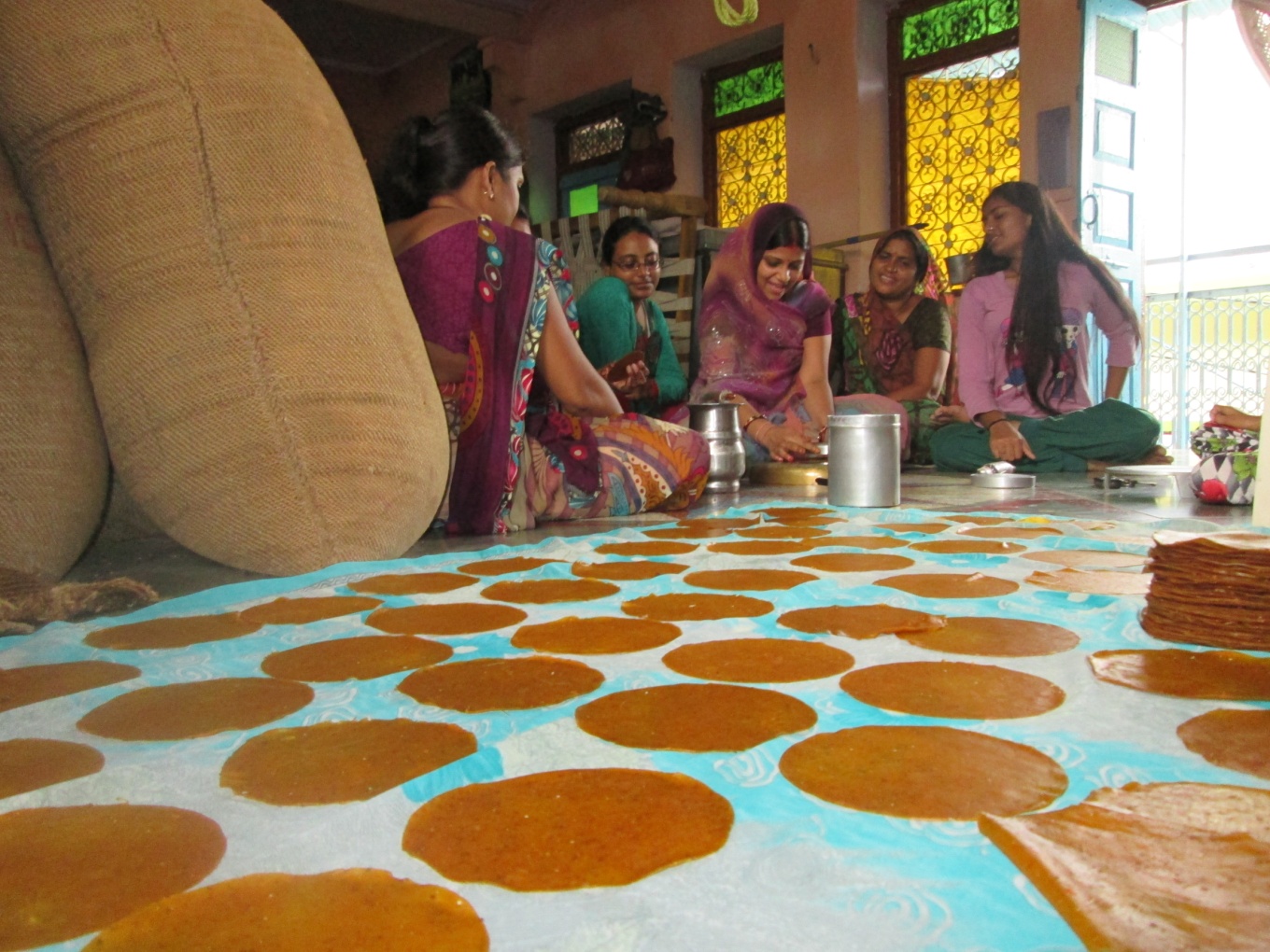 Members of team NIFTEM working closely with rural youth to support entrepreneurial venture of opening & running a canteen in village School (production-selling-estimated investment), Bagroda, BhopalMembers of team NIFTEM working closely with rural women in the village on Papad Making Initiative, Jhalarpatan, Rajasthan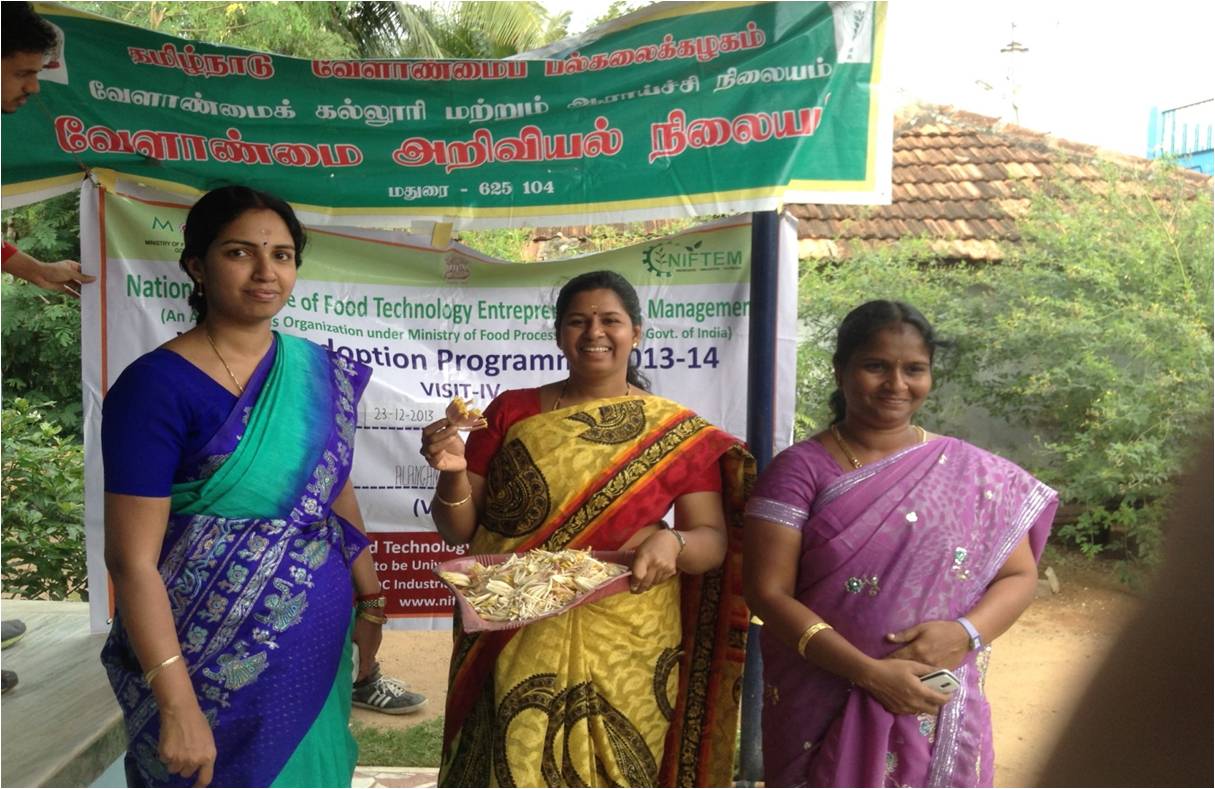 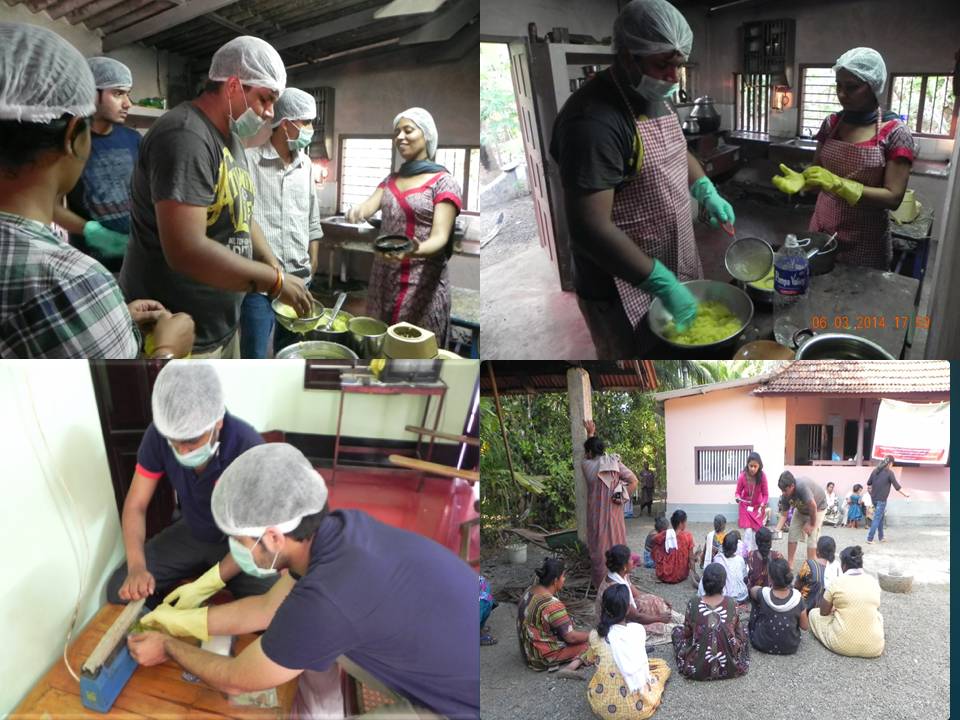 Training program on Banana flower pickle making by Members of Team NIFTEM in Alanganallur, TamilnaduDemonstration on making and packing of Mango products like Aam panna and pickle by Team NIFTEM in village Pulicunnoo, Kerala 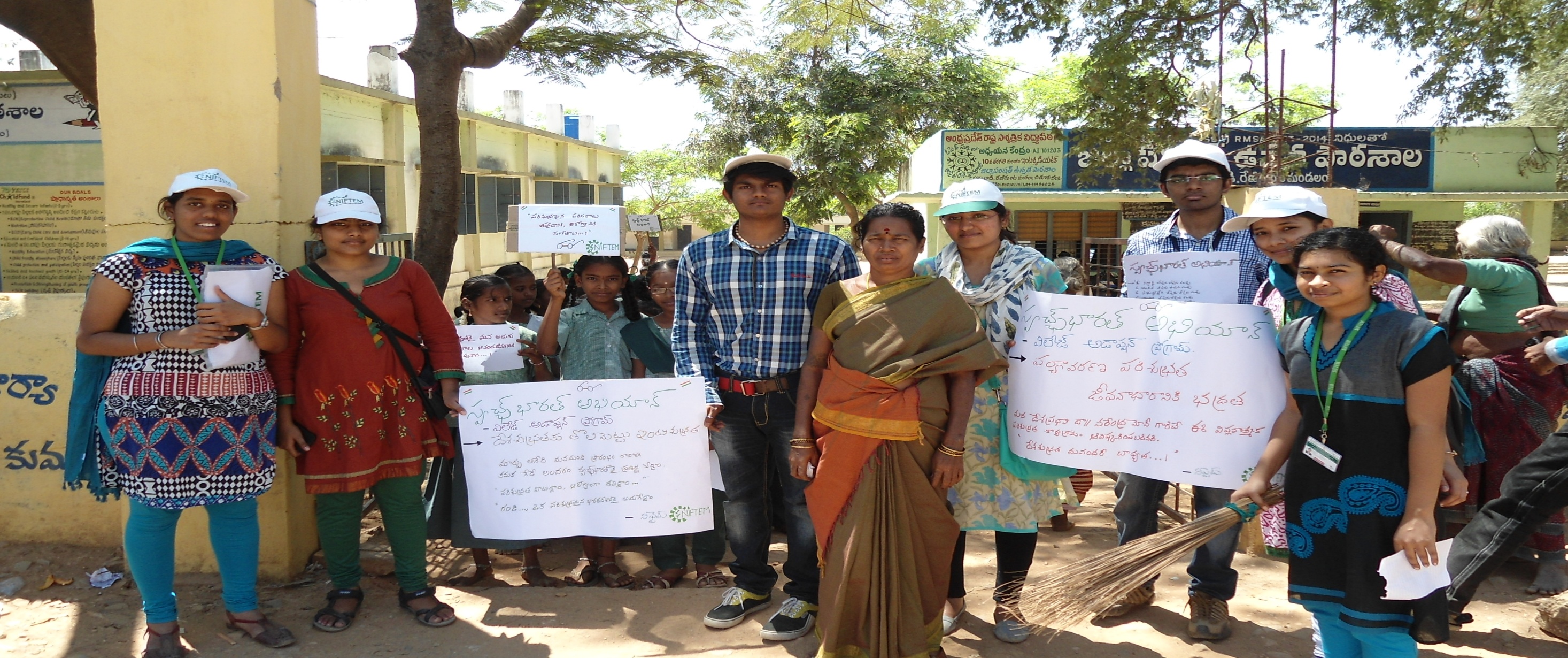 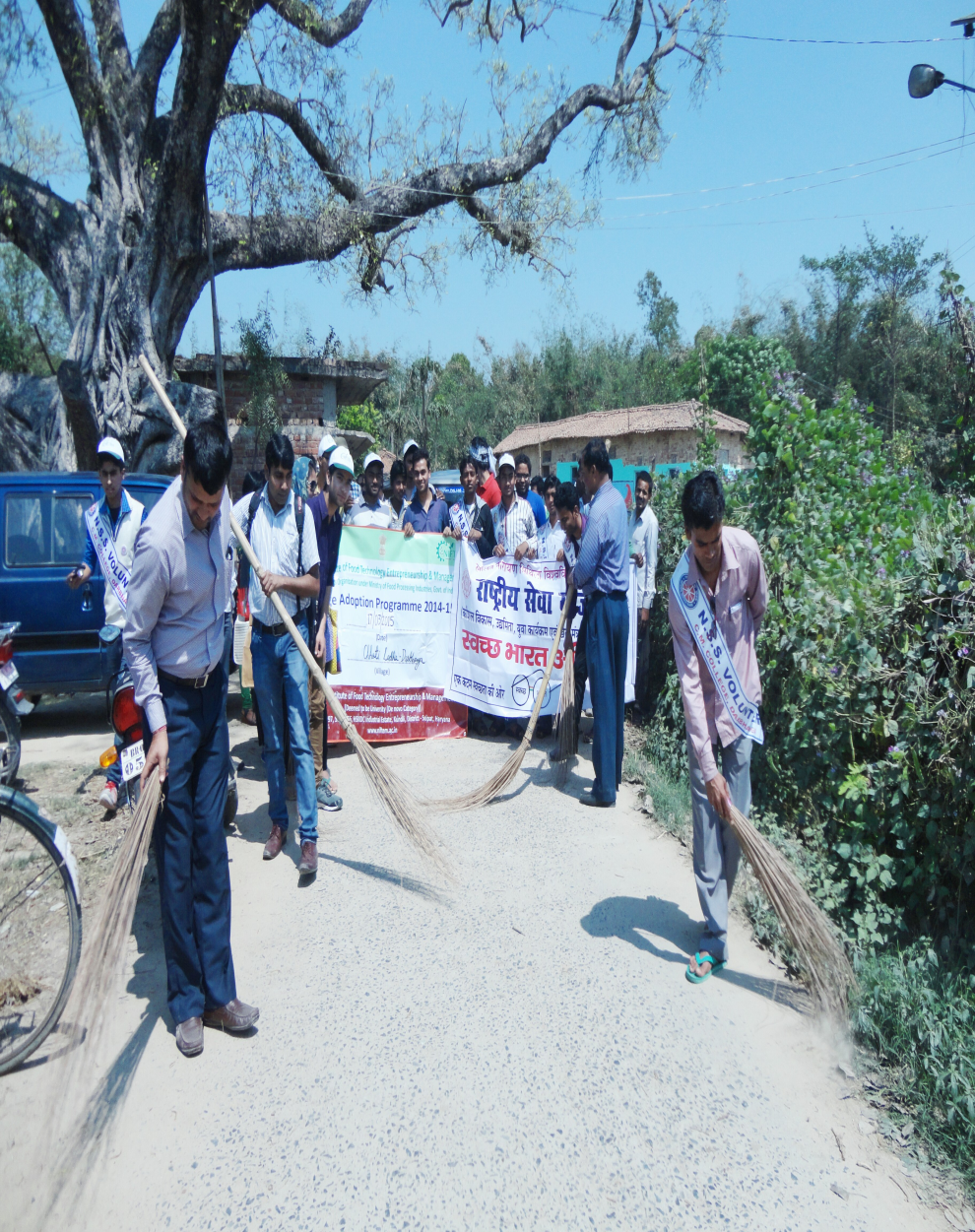 Swachh Bharat Abhiyan undertaken at a Village Karkambadi, Chittor, APSwachh Bharat Abhiyan imitative in Chotti Ladha, BiharS.No.Name of the VillageBlock and Sub District/ District STATEKalavacharlaRajahmundry/East GodavariANDHRA PRADESHKarakambadiRenigunta/ ChittoorANDHRA PRADESHHarihapurHajipur, VaishaliBIHARChhoti LadhaKeoti/DarbhangaBIHARKhairimalChakia/ East ChamparanBIHARKoyliVadodaraGUJARATGangwaHisarHARYANARawalwaas KalaHisarHARYANANauniSolanHIMACHAL PRADESHTunnaMandiHIMACHAL PRADESHHocher Kanke / RanchiJHARKHAND Mangur and  YalgudBelgaum and KolhapurKARNATAKA  and MAHARASHTRAPulincunnuVeliyanad/ AlappuzhaKERALABagrodaPhanda/ BhopalMADHYA PRADESHSimariyaSeoniMADHYA PRADESHKureBhusaval/JalgaonMAHARASHTRA Pimpri GawliAhamednagarMAHARASHTRALathorKaprakhole/ BalangirODISHADhansimuliaBalasoreODISHAVairowalTarn TaranPUNJABMansakalanBathindaPUNJABBehniwalSardulgarhPUNJABTarmalaLambi / MuktsarPUNJABAlodaSikarRAJASTHANJunakhedaJhalarapatan/ JhalawarRAJASTHANSamlik Marchak (Nandok )East SikkimSIKKIMAlanganallurAlanganallur/MaduraiTAMILNADUKallupattaiRajakapattai/DindigulTAMILNADUParseda/AmauliFatehpurUTTAR PRADESHNaglamohan MathuraUTTAR PRADESHArjunpurBakshi Ka Talab/ LucknowUTTAR PRADESHBichpuriBichpuri/ AgraUTTAR PRADESHDhanpau and LakhwadDehradunUTTARAKHANDDakshin Kalrayar KuthiCooch Behar/ Cooch Behar-2WEST BENGALDakshin Arjunda and ChalkradhabonGram Panchayat -Chaitanyapur-1/ Block Panskura-1, Midnapore (E)WEST BENGALKamlapur (Nimpith)South 24 Parganas districtWEST BENGALSr NoActivityIn NumbersFood Processing promotional Initiatives Number of lectures  arranged on:Promoting Postharvest management & Food Processing / Value addition208Promotion of renewable energy112Entrepreneurship development134Sanitation and hygiene159Girl child education/ education126Female feoticide35Alcoholism51Other GAP, Government schemes, Banking and finances, Subsidies, Dairy and poultry farming, Organic farming, Alcoholism, Social issues, etc87TOTAL912Number of training programmes on product /process development organized/conducted in village (Jam/pickle/ chutney/ beverage/biscuit/cake/ paneer/ Khoa/toffee etc.)·         Duration 1 day118·         Duration 2 days29·         Duration 5days9TOTAL156Number of entrepreneurs/potential indentified in Phase ITeam NIFTEM is working very closely with these entrepreneurs since VAP I in the respective villages and guiding then through various states of their venture establishment and promotion in core area of postharvest management, organic farming and  agro-food processing. 125Potential Entrepreneurs selected for training in Phase-IIVAP teams also identified about 50 prospective entrepreneurs in their village and adjoining areas who will be further given training to establish ventures in agro-food processing1546Detail project reports on ventures in food processing sector prepared and shared with budding entrepreneurs in the village138Market surveys conducted113Opening of NIFTEM Gyan Kendra (Village library)24Approximate Number of Books contributed to Gyan Kendra (since initiated)569Awareness campaignsJan chetna yatra91On postharvest management153On promotion of renewable energy99Sanitation and hygiene129Social issues128TOTAL600Number of medical camps organized45Pamphlets createdOn food processing/Postharvest management Value addition/GAP (English/Hindi)115On food processing/Postharvest management/Value addition (in regional language)101On Social issues (alcoholism/smoking/etc)103Video showsPHM/GAP/Food Processing228Sanitation and hygiene114Renewable energy65TOTAL407Number of Visits for farmers to industry and institutions72Collection and documentation of traditional recipes494Collection and documentation of Traditional methods of storage (in numbers)217Documentary prepared during village adoption programmes (on various topics like Govt. Schemes, opportunities on food processing, sanitation hygiene, before and after comparisons, etc. )35Plantation drive65Nukkad Natak/Skit39Total Number of the members in the Core groups created by respective VAP teams in their village468Visible ImpactNumber of success stories identified73Venture/s initiated by identified entrepreneur, if any78Formation of New SHG28Reviving/guiding existing SHG116Number of solar lamps/ solar street lights installed in different villages113Number of Toilets construction in different villages222Construction of roads/pathway/drains/ renovation of school buildings and angan wadi infrastructure/ installation of clean drinking sources etc38Installation of biogas unit25Construction of vermin-composting unit27